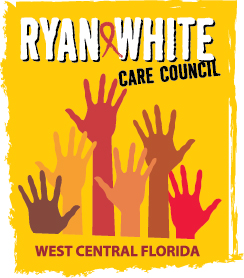 WEST CENTRAL FLORIDA RYAN WHITE CARE COUNCILRESOURCE PRIORITIZATION AND ALLOCATION RECOMMENDATIONS SUNCOAST HOSPICE, CLEARWATERTHURSDAY, JANUARY 10, 201911:00 A.M. – 12:30 P.M.	MINUTES CALL TO ORDERThe meeting was called to order by the Co-Chair, Nolan Finn, at 11:05 a.m.  ATTENDANCEMembers Present: Nolan Finn, Charlie Hughes, David Konnerth, Elizabeth Rugg, Joy Winheim, Jim Roth, Priya Rajkumar, Marilyn MeridaMembers Absent: Nicole Kish, Alfred McGuginGuests Present: Adrienne EmanuelRecipient Staff Present: None.Lead Agency Staff Present: Floyd EgnerHealth Council Staff Present: Naomi Ardjomand-Kermani, Lisa NugentCHANGES TO AGENDAThe Part B expenditure report will follow the Lead Agency Report. There will be no Recipient Report due to absence of staff.ADOPTION OF MINUTESThe minutes for November 8, 2018 (M: Hughes, S: Merida) were approved by acclamation.CARE COUNCIL REPORTRecipient staff, Dorinda Seth, reminded Council members that the National Ryan White conference will be held next week in D.C. and our EMA will be presenting twice.The Request for Applications (RFA) scores have been released for the three services that were up for bid: Hernando County ambulatory, quality management (QM), and Planning Council Support. New contracts are now in place.Lead Agency staff, Floyd Egner, announced that a mandatory Part A and Part B medical case management (MCM) training will take part in two sessions (9 a.m. – noon; 1 p.m. – 4 p.m.) on January 29, 2019 at the Children’s Board of Hillsborough County.  The agenda is still in the process of being finalized, however speakers have been confirmed for selected topics. The rankings, from most voted to least voted, are: Case Management Best Practices and Good Habits; Medical Alternatives: When, How, and Why to use Emergency Financial Assistance (EFA); De-Escalating: An Interactive Role-Playing Exercise; A Consumer’s Perspective with Care Council member Joyce Johnson; Motivational Interviewing: Understanding Diversity and finally Trans Pronouns: They, them, and maybe y’all.  Part B has hired a new contract manager who is scheduled to begin mid-month.The High Impact Prevention 2019 contracts have been awarded from RFA18-01 and the templates for contracts are expected within days from the Tallahassee office of HIV/AIDS.  The following agencies have been awarded grant funding: AIDS Healthcare Foundation, AIDS Services Association of Pinellas (ASAP), Inc. dba EPIC, University of South Florida “All 4 Youth”, and DACCO Behavioral Health. Contracts must be negotiated, written, and signed before the end of the month to be effective by the January 1 start date.Final contract monitoring for Ryan White Part B is now underway after a scheduling delay.  No serious problems were found or are expected.  Contract monitoring for General Revenue/Patient Care Network (GR/PN) contracts will begin in the new year, including monitoring of Lead Agency funding of County Health Departments in Hillsborough, Pasco, and Polk.Contract expenditures continue to be on track. Reallocations appear to be unnecessary.DeBora Cromartie-Mincey, Senior Assistant County Attorney, for the County Attorney’s Office – Employment and Regulatory Services Division gave the Council members a presentation on the Sunshine Law.  Members approved and adopted the Minimum Standards of Care and Service Priorities as recommended by the Planning and Evaluation Committee. The Part A expenditure report was reviewed by all Care Council members as an informational item and the Part A Reallocation Recommendations and Part A Carryover Reallocation Recommendations were reviewed and approved as recommended by the Resource, Prioritization, and Allocations Committee.Upon adjournment a membership leadership retreat was held for members to learn more about the opioid epidemic and how this issue affects the transmission of HIV.LEAD AGENCY UPDATEPrevention contracts started on January 1, 2019, but they are still waiting on Tallahassee to sign contracts.  Payments cannot be dispersed until contracts are executed. Current contracts have been renewed and a new contract manager, Natalia Johnson, has been hired.Lead Agency staff, Floyd Egner, announced that a mandatory Part A and Part B medical case management (MCM) training will take part in two sessions (9 a.m. – noon; 1 p.m. – 4 p.m.) on January 29, 2019 at the Children’s Board of Hillsborough County. The agenda is now finalized and changes in the AIDS Drug Assistance Program (ADAP) and Emergency Financial Assistance (EFA) will be discussed as the State would like a broader definition of EFA. There will be a speaker from the AIDS Education and Training Centers (AETC) and the agenda will be sent out next week.PART B EXPENDITURE REPORT Members reviewed the Part B Expenditure Report and General Revenue (GR) funding; GR budget will start in July. Outpatient Ambulatory Health Services (OAHS) is overspent in Hillsborough County, but reallocations will be taking place. No rebate money will be dispersed to Part B. AIDS Pharmaceutical Assistance (APA) and EFA funding will be picked up by GR and Part A. Part B Insurance Services Program (ISP) is running on track. Planning Council Support is running underspent due to less support needs.All programs are running smoothly with Medical Case Management (MCM) representing the largest dollar amount spent. There will be some flexibility with GR funding due to being underspent at this time, but they expect to be on track to spend down all funds.COMMUNITY INPUT/ ANNOUNCEMENTS The Metro St. Petersburg office Grand Opening will take place on February 9, 2019 from 1 p.m. – 6 p.m.ADJOURNMENT There being no further business to come before the committee, the meeting was adjourned at 11:39 a.m. 